RUJAN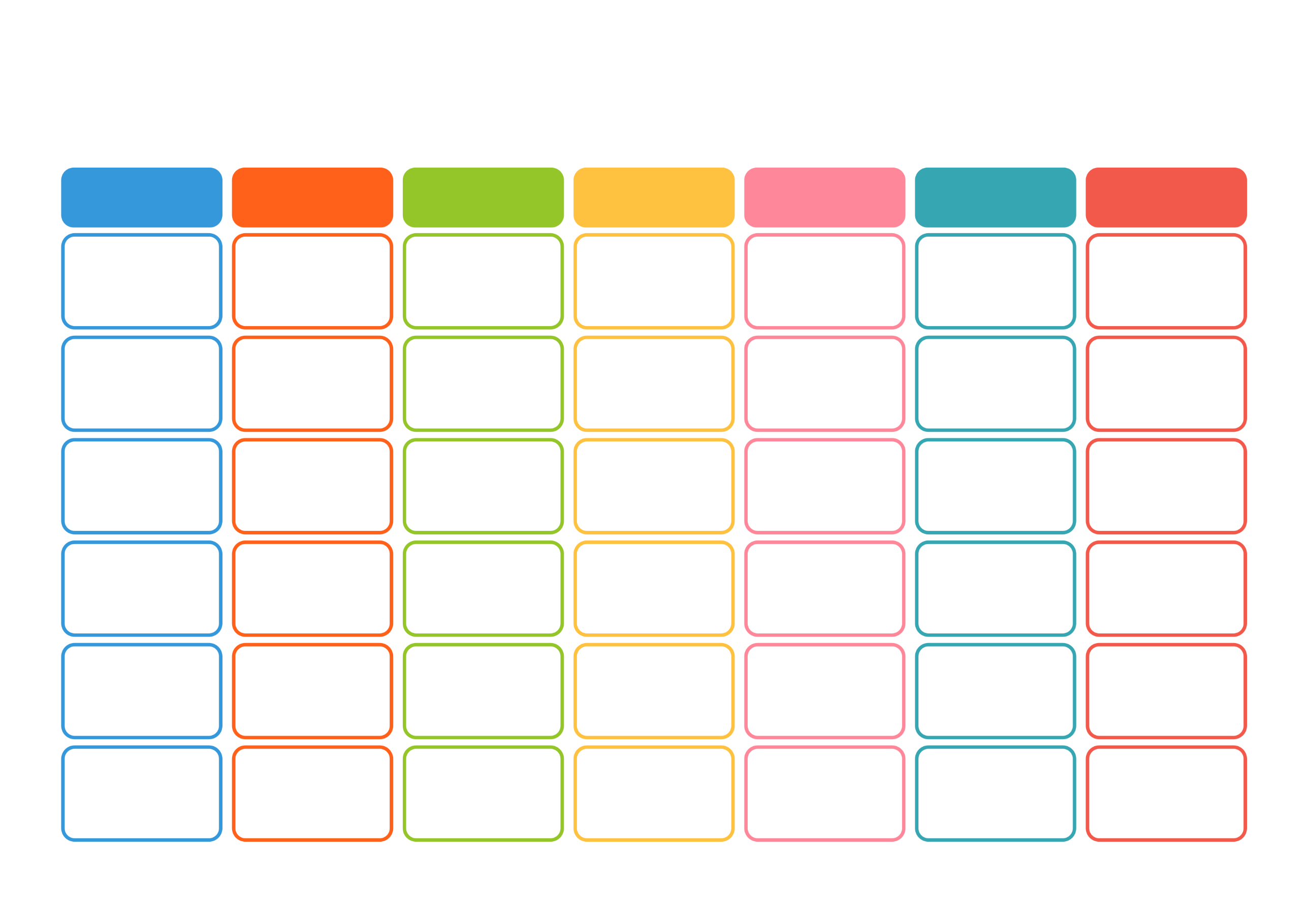 2024PONEDJELJAKUTORAKSRIJEDAČETVRTAKPETAKSUBOTANEDJELJA123456789101112131415161718192021222324252627282930